Куркина Людмила Николаевна,учитель русского языка и литературы.                   Филиал МАОУ Гришино-Слободской СОШ                                     в деревне Ходиловичи                    Обобщение по теме «Синтаксис и пунктуация».Урок русского языка в 5-ом классе.Цель:  обобщение и закрепление знаний, полученных при изучении            раздела  «Синтаксис и пунктуация».Задачи: 1) образовательная: повторить и обобщить знания  лингвистических понятий данной темы;проверить умения выделять основу и второстепенные члены предложения,строить схемы  предложений разных видов, отличать простые и сложные предложения, правильно расставлять знаки препинания в разных видах предложений, определять тему текста;2) развивающая: развивать орфографическую зоркость, логическое мышление и речь учащихся, расширять их кругозор; 3) воспитательная: воспитывать личностные качества учащихся: мотивацию, самоконтроль, самоанализ, целеустремлённость;воспитывать любовь к родному языку.Формы организации познавательной деятельности учащихся:групповая, парная.Планируемые результаты:Личностные      – воспитание личностных качеств уч-ся: мотивацию, самоконтроль,                          самоанализ, целеустремлённость; любовь к родному языку;  любовь                          и бережное отношение к природе.Метапредметные – умение работать в паре, группах и индивидуально, выявлять                                  причинно-следственные связи, делать выводы, использовать                                  речевые  средства в соответствии с задачей коммуникации.Предметные -    умение участвовать в диалоге, объяснять языковые явленияОборудование: мультимедийный проектор, экран, компьютер, карточки с текстом, учебник «Русский язык. 5 класс» под ред. Т.А.Ладыженской, М.Т.Баранова, Л.Т.Григоряна.                                              Ход урока.Организационный момент. Мотивация учащихся.Учитель:  Здравствуйте, ребята!  Садитесь. Я очень рада видеть вас на очередном уроке русского языка. Посмотрите, пожалуйста, на экран и прочитайте вот это четверостишие:       Слайд1.       Прозвенел звонок весёлый –                           Мы начать урок готовы.                           Будем слушать, рассуждать                           И друг другу помогать.Вы готовы  взять эти слова девизом для своей работы на уроке?       (дети отвечают)Тогда за работу. Удачи желаю всем вам.Откройте тетради, отступите две линейки от строчки, на которой писала ваша рука, и запишите число и классную работу.Проверка домашнего задания.Учитель: Дома вы повторяли параграфы раздела «Синтаксис и пунктуация»,                отвечали на контрольные вопросы на стр.105-106. Как хорошо вы                 повторили материал, покажет терминологический диктант.                Внимание, на экран. Каждый отвечает на вопросы и записывает ответ                верно и грамотно в тетрадь. Терминологический диктант.        Слайд2.Какой раздел изучает словосочетания, предложения?Что состоит из двух частей, одна из которых главная?Что составляет главные члены предложения?Предложения, которые сообщают. Повествуют о чём-либо, называются…Предложения, которые содержат просьбу, совет или приказ, называются…Предложения, помогающие нам выразить свои чувства, называются…Назовите второстепенные члены предложения.Предложение, в котором грамматическая основа состоит только из подлежащего или из сказуемого, называется…Учитель: Обменяйтесь тетрадями и проверьте правильность ответов,                   грамотную их запись. Поставьте карандашом отметки: 0 ош.-«5»,                  1-2ош.- «4», не больше 4 ош.- «3».                            (дети проверяют работы друг друга)               А сейчас посмотрите на экран, прочитайте ещё раз термины, записанные в тетради, и определите, пожалуйста, тему урока и его цель.        Слайд3.Синтаксис, словосочетание, грамматическая основа предложения, повествовательные, побудительные, восклицательные, дополнение, определение, обстоятельство, односоставные.  (дети определяют тему урока, его цель, а учитель корректирует их ответы)Учитель: Запишем тему урока  «Обобщение по теме «Синтаксис и пунктуация».Работа по теме урока.  Учитель: Ребята, обобщать изученное в данном разделе мы будем, работая с текстом. Внимание, на экран. Этот же текст на карточках, которые лежат у вас на столах.      1. Работа с текстом. Слайд4.1)Наступает осень.  2) Дни ст..новятся  к..роче, и солнце по..вляется реже. 3)Листья на д..ревьях м..няют св..ю окраску. 4) Их разноцветные  одёжки оживляют засыпающий лес. 5) Багряные, з..л..тые листья медленно оп..дают и шуршат под н..гами. 6) Перелётные птицы готовятся в дальнюю дорогу. 7) Вотстройные к..сяки жур..влей пот..нулись над п..лями, л..сами, г..рами. 8) «Возвр..щайтесь к нам в..сной!»- кр..чат им вслед ребята.                (на столах у детей карточки с этим текстом)Задания:Докажите, что это текст. Озаглавьте его.Разделите текст на смысловые части (на абзацы). Сколько их?Определите тип речи данного текста.Слайд5.                          Повторим типы речи!Повествование – это рассказ о событиях, происшествиях, действиях, последовательно сменяющих друг друга.Описание – это словесное изображение какого-либо явления действительности путём перечисления его характерных признаков.Рассуждение – это словесное доказательство, объяснение, размышление.                                        Физминутка.Учитель: Если я назову пару родственных слов, вы хлопаете в ладоши. Если назову пару слов, которые не являются родственными, вы приседаете. Постарайтесь сосчитать, сколько пар родственных слов будет названо.Встаньте, пожалуйста.	Лес – лесник, река-ручей, стена-потолок, кот – котик, сад – садовый, дом – домашний, дом-дым, поле – полюшко, гриб – грибной, обед-стол.Учитель: Садитесь. Сколько же пар родственных слов было названо?                   (ответ детей, комментарий учителя)                 А теперь продолжим работу над текстом.1. Какое правило нужно вспомнить, чтобы вставить пропущенные буквы?2. Выделите грамматическую основу предложений первого абзаца.3. Чем отличается первое предложение от других предложений текста?4. Начертите схему последнего предложения. Какое правило мы должны вспомнить?   (один учащийся выполняет на доске)2.Тест.Слайд6.	Верно ли выписаны словосочетания из предложения? Вспомните, что такое словосочетание, что не является словосочетанием.Листья на деревьях меняют свою окраску.            А)  листья меняют;            Б)   свою окраску;            В)   на деревьях;            Г)   меняют окраску.2.   Их разноцветные одёжки оживляют засыпающий лес.           А)   их разноцветные;           Б)   одёжки оживляют;           В)   засыпающий лес;           Г)   разноцветные одёжки.Учитель: Давайте проверим выполненный тест. Один ученик озвучивает                  ответы.  (1 – а), в);   2 – а), б).)                 Вернёмся к  тексту.Работа с текстом.     Работаем группами. Кто быстрее.Найдите предложение(я) с однородными членами, выпишите его(их).Постройте  его(их) схему(ы).Осложните последнее предложение обращением.Слайд-справка   «Что такое обращение»   (7)Обращение – это слово (или сочетание слов), называющее того, к кому                          обращаются с речью.        Кушай вволюшку, коровушка моя! 3. Разберите по составу слова:   опадают, перелётные, окраску.4.Выпишите предложение №6, сделайте его синтаксический разбор.(учащийся комментирует разбор предложения)Перелётные птицы готовятся  в дальнюю дорогу.(повеств., невоскл., прост.,двусост.,распр.,неосложн.)Отдохни-каУчитель: Вам необходимо разгадать ребусы и в словах-отгадках найти и объяснить орфограммы.            Почки, пальцы, помидор.Итог урока.           Давайте  пошушукаемсяУчитель: Наш урок подошёл к концу. Хочется сказать вам большое спасибо за работу и объявить оценки за урок.                    (выставление  и комментирование оценок)	А вы поделитесь своими впечатлениями об уроке?!Слайд 8.Закончите  предложение.Сегодня на уроке                              я  понял(а), что…                              мне понравилось…                              я хотел(а), чтобы…                              мне необходимо…                              я  могу похвалить себя и одноклассников за…6. Домашнее заданиеСлайд 9.Подготовиться к контрольной работе.                        Задание на «5»Составить рассказ на тему «Зима», используя все виды простых предложений, или составить синквейн на тему «Зима».                           Остальным учащимся     3.Учебник, стр.106 упр.252 (списать предложения, расставляя знаки         препинания, в определённой последовательности).ПРИЛОЖЕНИЕ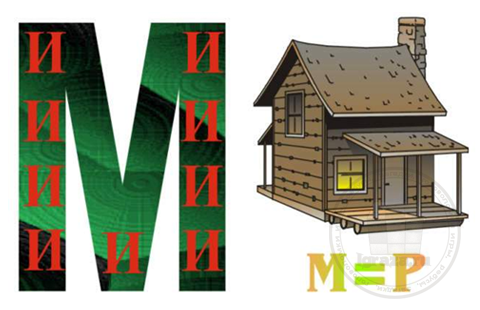 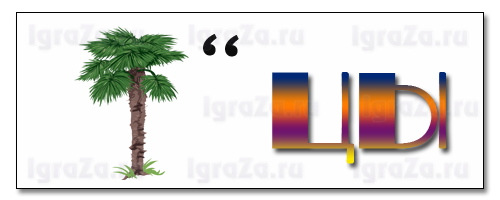 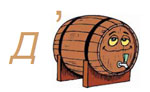 1)Наступает осень.  2) Дни ст..новятся  к..роче, и солнце по..вляется реже. 3)Листья на д..ревьях м..няют св..ю окраску. 4) Их разноцветные  одёжки оживляют засыпающий лес. 5) Багряные, з..л..тые листья медленно оп..дают и шуршат под н..гами. 6) Перелётные птицы готовятся в дальнюю дорогу. 7) Вотстройные к..сяки жур..влей пот..нулись над п..лями, л..сами, г..рами. 8) «Возвр..щайтесь к нам в..сной!»- кр..чат им вслед ребята.1)Наступает осень.  2) Дни ст..новятся  к..роче, и солнце по..вляется реже. 3)Листья на д..ревьях м..няют св..ю окраску. 4) Их разноцветные  одёжки оживляют засыпающий лес. 5) Багряные, з..л..тые листья медленно оп..дают и шуршат под н..гами. 6) Перелётные птицы готовятся в дальнюю дорогу. 7) Вотстройные к..сяки жур..влей пот..нулись над п..лями, л..сами, г..рами. 8) «Возвр..щайтесь к нам в..сной!»- кр..чат им вслед ребята.1)Наступает осень.  2) Дни ст..новятся  к..роче, и солнце по..вляется реже. 3)Листья на д..ревьях м..няют св..ю окраску. 4) Их разноцветные  одёжки оживляют засыпающий лес. 5) Багряные, з..л..тые листья медленно оп..дают и шуршат под н..гами. 6) Перелётные птицы готовятся в дальнюю дорогу. 7) Вотстройные к..сяки жур..влей пот..нулись над п..лями, л..сами, г..рами. 8) «Возвр..щайтесь к нам в..сной!»- кр..чат им вслед ребята.1)Наступает осень.  2) Дни ст..новятся  к..роче, и солнце по..вляется реже. 3)Листья на д..ревьях м..няют св..ю окраску. 4) Их разноцветные  одёжки оживляют засыпающий лес. 5) Багряные, з..л..тые листья медленно оп..дают и шуршат под н..гами. 6) Перелётные птицы готовятся в дальнюю дорогу. 7) Вотстройные к..сяки жур..влей пот..нулись над п..лями, л..сами, г..рами. 8) «Возвр..щайтесь к нам в..сной!»- кр..чат им вслед ребята.